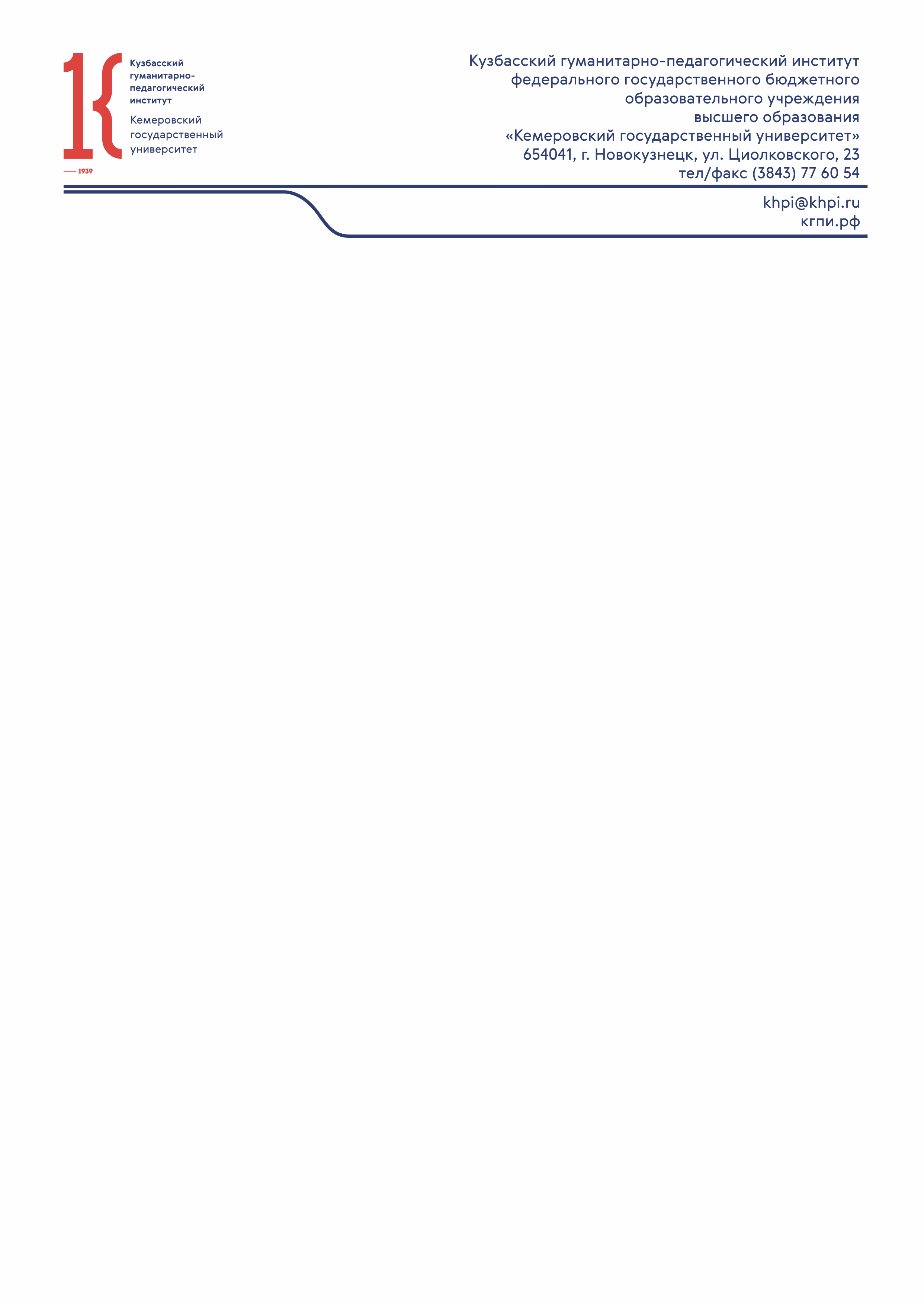 ИНФОРМАЦИОННОЕ ПИСЬМОПриглашаем принять участие в XIV Всероссийской научно-практической конференции студентов, аспирантов и молодых ученых «Фундаментальные и прикладные исследования молодых учёных», которая пройдёт с 03 апреля по 19 апреля 2024 г. на базе Кузбасского гуманитарно-педагогического института ФГБОУ ВО «Кемеровский государственный университет» (г. Новокузнецк). По итогам работы конференции будет издан электронный сборник статей, размещенный в e-library.Конференция будет проходить в очном, дистанционном и заочном формате (только публикация в сборнике).Официальный язык конференции: русский. Цель конференции: развитие научного потенциала студентов, аспирантов и молодых ученых для решения актуальных проблем фундаментальной и прикладной науки, научно-инновационной деятельности.Тематический спектр работы секций конференции:экономика и управление предприятиями; социальные и управленческие проблемы государства и общества.математическое и программное обеспечение информационных технологий;информационные системы и вычислительная техника;разработка методического обеспечения для дисциплины «Информатика и ИКТ» с применением технологий искусственного интеллекта; разработка и использование цифровых образовательных ресурсов для различных уровней образования;математика и физика; методика преподавания «Математики» и «Физики»;перевод и переводоведение;актуальные проблемы методики обучения иностранным языкам;актуальные проблемы лингводидактики;история и культура англоговорящих стран;история и культура Китая; русский язык в синхронии и диахронии;русская литература в системе гуманитарного знания; актуальные вопросы изучения родного (шорского) языка и литературы: филологический и методический аспекты; актуальные вопросы методики обучения русскому языку и литературе;общая биология, химия и методика преподавания биологии и химии; биология человека;здоровьесберегающие технологии и безопасность жизнедеятельности;физическая география и методика преподавания;экономическая, социальная и рекреационная география и методика преподавания географии; экологическая и техносферная безопасность;инновационные подходы и современные технологии в организации физической культуры и спорта; теоретические и методические аспекты формирования, сохранения и укрепления здоровья человека средствами физической культуры;проблемы психологии в современном мире; психолого-педагогическое сопровождение развития детей дошкольного возраста; актуальные вопросы специального (дефектологического) образования; организация логопедической помощи детям с ограниченными возможностями здоровья;проблемы проектной и научно-исследовательской деятельности обучающихся;актуальные вопросы обучения и воспитания в общем и высшем образовании; новые практики в системе образования.Организационный комитет:Председатель: Елькина О. Ю. – д-р пед. наук, профессор, заместитель директора по воспитательной работе и развитию педагогического образования КГПИ ФГБОУ ВО «КемГУ».Члены оргкомитета:Андреева Оксана Сергеевна – канд. геогр. наук, доцент кафедры ГГ КГПИ ФГБОУ ВО «КемГУ»;Арестова Ирина Юрьевна – канд. геогр. наук, доцент кафедры геоэкологии ФГБОУ ВО «Санкт-Петербургский 
государственный университет»;Ганченко Диана Николаевна – канд. экон. наук, доцент, доцент кафедры ЭиУ КГПИ ФГБОУ ВО «КемГУ»;Касатикова Мария Михайловна – начальник научного отдела КГПИ ФГБОУ ВО «КемГУ»;Колтунова Анна Алексеевна – канд. пед. наук, доцент кафедры ДиСПП КГПИ ФГБОУ ВО «КемГУ»;Осокина Олеся Михайловна, канд. пед. наук, директор ГАУ ДПО НСО «Новосибирский центр развития профессионального образования»;Пушкарева Ирина Алексеевна – д-р.филол. наук, доцент, профессор кафедры РЯЛ КГПИ ФГБОУ ВО «КемГУ».Контакты оргкомитета: 654041, г. Новокузнецк, ул. Циолковского, д. 23, Кузбасский гуманитарно-педагогический институт ФГБОУ ВО «Кемеровский государственный университет», каб. 220, (3843) 77-57-10, 
e-mail: nauka@khpi.ru. Для очного и дистанционного участия в работе конференции необходимо подать заявки, прислать статьи и/или презентации до 27 марта 2024 г. на электронный адрес координатора секции с пометкой согласно примеру: «Иванов И.И., XIV ВНПК, секция «Математика и физика». Для заочного участия - подать заявки, прислать статьи и чек об оплате за публикацию до 21 апреля 2024 г. на эл.адрес координатора секции. Приглашаем студентов, аспирантов и молодых ученых принять участие в работе конференции.Заранее благодарим за проявленный интерес!ОргкомитетПРИЛОЖЕНИЕ 1Требования к оформлению статей (электронное издание):Объём статьи – от 3 до 6 страниц. Статья предоставляется в виде одного файла в формате MS Word. Имена файлов должны начинаться с фамилий авторов: Иванов_статья.Формат страницы: ориентация – книжная, формат А4.Поля: верхнее – 1 см, нижнее – 1 см, внутри – 1 см, снаружи – 1 см; переплет – 0; Колонтитулы: верхний – 0, нижний – 1 см.УДК: УДК статьи можно определить, воспользовавшись классификаторами https://www.teacode.com/online/udc/, https://xn--d1amz.xyz/ и др., Times New Roman, кегль 14 пт., строчные буквы, выравнивание по левому краю. Интервал после УДК – 6 пт.Автор(ы): И. О. Фамилия автора (-ов) (если авторов несколько, указывать через запятую). Times New Roman, кегль 14 пт., строчные буквы, курсив, выравнивание по левому краю. Интервал после указания автора – 6 пт.Полное наименование организации: Times New Roman, кегль 14 пт., строчные буквы, выравнивание по левому краю. Интервал после названия организации – 6 пт.Название статьи: Times New Roman, кегль 15 пт., полужирный, прописные буквы, выравнивание по левому краю (запрещен автоматический перенос слов). Интервал после названия статьи – 6 пт.Аннотация: Times New Roman, кегль 12 пт., курсив, строчные буквы, выравнивание по ширине, междустрочный интервал: множитель 1,2, отступ первой строки – 1 см. Интервал после аннотации – 6 пт.Основной текст: Times New Roman, кегль 14 пт., абзацный отступ – 1 см, выравнивание по ширине (запрещен автоматический перенос слов). Междустрочный интервал: множитель 1,2. Рисунки: выполняются в черно-белом или цветном варианте в формате *.jpg или *.gif и вставляются непосредственно в текст. Размер рисунка: если вставляется в колонку, то ширина не более 7,5 см; если по ширине страницы, то высота не более половины страницы А4. В тексте должно быть упоминание о рисунке перед его размещением.Подписи под рисунками – Times New Roman, кегль 12 пт., выравнивание по центру. Нумерация рисунков сквозная, следует после слова «Рис.». Далее после знака «–» с прописной буквы следует подпись: Рис. 1 – Классификация приёмов. Если в статье один рисунок, то он не нумеруется.Таблицы располагаются по центру страницы или на всю ширину рабочего поля страницы. Заголовок таблицы: «Таблица 1» – Times New Roman, кегль 14 пт., выравнивание по правому краю. Название таблицы – ниже по центру, Times New Roman, кегль 14 пт. Одна таблица не нумеруется. Текст внутри таблицы – Times New Roman, кегль 12 пт. В тексте должно быть упоминание о таблице перед её размещением.Список литературы: словосочетание «Список литературы» – Times New Roman, кегль 12 пт., полужирный, выравнивание по центру, интервал перед словосочетанием – 6 пт, после словосочетания – 6 пт. Список источников выполняется в виде нумерованного списка, абзацный отступ – 1 см, Times New Roman, кегль 12 пт. Оформление списка источников – по ГОСТ 7.0.100-2018 «Библиографическая запись. Библиографическое описание». На все работы из списка литературы должны быть даны ссылки в тексте статьи. Примеры библиографического описания печатных изданий и электронных ресурсов можно посмотреть здесь: https://library.nbikemsu.ru/bibliographic_examples/. Ссылки оформляются в квадратных скобках. Первым идет номер источника, затем, если даётся точная цитата, через запятую указывается номер страницы источника: [25, с. 123].Ф.И.О. научного руководителя (у магистрантов / аспирантов) указывается указывается после списка литературы, Times New Roman, кегль 12 пт, выравнивание по правому краю, интервал: перед – 6 пт.В конце статьи – копирайт, фамилия, инициалы автора, год издания, без абзацного отступа, строчные буквы, Times New Roman, кегль 12 пт, интервал перед – 12 пт, выравнивание по левому краю: © Иванов И. И., 2024.Организационный комитет оставляет за собой право отклонить и не публиковать работы, которые не соответствуют следующим требованиям:1) темы заявлены вне направлений работы конференции / форума;2) статьи оформлены с нарушением приведенных требований;3) материалы представлены позднее установленного срока.Образец оформления статьиУДК 81.42И. И. Иванов, П. П. ПетровМуниципальное бюджетное нетиповое общеобразовательное учреждение «Гимназия № 62», г. НовокузнецкНазвание статьи Название статьи Название статьи Название статьи Название статьи Название статьиАннотация аннотация аннотация аннотация аннотация аннотация аннотация аннотация аннотация аннотация аннотация аннотация аннотация аннотация аннотация аннотация аннотация аннотация аннотация аннотация аннотация аннотация аннотацияТекст статьи текст статьи текст статьи текст статьи текст статьи текст статьи текст статьи текст статьи текст статьи текст статьи текст статьи текст статьи [1]. Текст статьи текст статьи текст статьи текст статьи текст статьи текст статьи текст статьи текст статьи текст статьи [4, с. 134]. Текст статьи текст статьи текст статьи текст статьи текст статьи текст статьи текст статьи. Таблица 1Корректность определения проблемы первого текстаТекст статьи текст статьи текст статьи текст статьи текст статьи текст статьи текст статьи текст статьи текст статьи текст статьи текст статьи текст статьи [9]. Текст статьи текст статьи текст статьи текст статьи текст статьи текст статьи текст статьи текст статьи текст статьи [3, с. 134]. Текст статьи текст статьи текст статьи текст статьи текст статьи текст статьи текст статьи.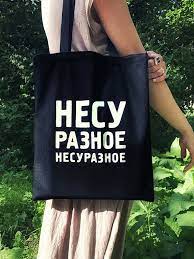 Рис. 1 – Пример использования омограммыТекст статьи текст статьи текст статьи текст статьи текст статьи текст статьи текст статьи текст статьи текст статьи текст статьи текст статьи текст статьи [2]. Текст статьи текст статьи текст статьи текст статьи текст статьи текст статьи текст статьи текст статьи текст статьи [1, с. 14]. Текст статьи текст статьи текст статьи текст статьи текст статьи текст статьи текст статьи.Список литературыБоброва, О. Б. Дневник и мемуарная литература. Функциональное, генетическое сходство и различие жанров : специальность 10.01.01 «Русская литература» : автореферат диссертации на соискание ученой степени кандидата филологических наук / Боброва Ольга Борисовна ; Коломенский государственный педагогический университет. – Волгоград, 2007. – 28 с. – Место защиты: Волгоградский государственный университет. – Текст : непосредственный.Бутко, О. Г. Этимологический анализ слов как средство развития орфографической грамотности / О. Г. Бутко. – Режим доступа: https://weburok.com/. – Текст : электронный.Егоров, О. Г. Дневники русских писателей XIX века. Исследование / О. Г. Егоров. – Москва : Флинта, 2017. – 285 с. – ISBN 5-89349-508-X, 5-02-010224-5 – Текст : непосредственный.Научный руководитель: Иванов И. И., канд. пед. наук, доцент© Иванов И. И., 2024КоординаторКонтактыСекцииАндреева Оксана Сергеевнаo_s_a@bk.ruобщая биология, химия и методика преподавания биологии и химии; биология человека; здоровьесберегающие технологии и безопасность жизнедеятельности; физическая география и методика преподавания; экономическая, социальная и рекреационная география и методика преподавания географии; экологическая и техносферная безопасность;инновационные подходы и современные технологии в организации физической культуры и спорта; теоретические и методические аспекты формирования, сохранения и укрепления здоровья человека средствами физической культуры;новые практики в системе образования.Ганченко Диана Николаевнаfimekon@mail.ruэкономика и управление предприятиями; социальные и управленческие проблемы государства и общества.математическое и программное обеспечение информационных технологий;информационные системы и вычислительная техника;разработка методического обеспечения для дисциплины «Информатика и ИКТ» с применением технологий искусственного интеллекта; разработка и использование цифровых образовательных ресурсов для различных уровней образования;математика и физика; методика преподавания «Математики» и «Физики»Колтунова Анна Алексеевнаnoskov_vg79@mail.ruпроблемы психологии в современном мире; психолого-педагогическое сопровождение развития детей дошкольного возраста;  актуальные вопросы специального (дефектологического) образования; организация логопедической помощи детям с ограниченными возможностями здоровья;актуальные вопросы обучения и воспитания в общем и высшем образованииПушкарева Ирина Алексеевнаirina_pushkareva2016@mail.ruперевод и переводоведение;актуальные проблемы методики обучения иностранным языкам; актуальные проблемы лингводидактики; история и культура англоговорящих стран; история и культура Китая; русский язык в синхронии и диахронии; русская литература в системе гуманитарного знания; актуальные вопросы изучения родного (шорского) языка и литературы: филологический и методический аспекты; актуальные вопросы методики обучения русскому языку и литературе;проблемы проектной и научно-исследовательской деятельности обучающихсяТребования к оформлению статей в Приложении 1.Размер оплаты за участие (публикацию) конференции составляет: 200 руб. за страницу. Внимание! Оплата производится после подтверждения принятия статьи к публикации. В случае неоплаты оргвзноса в срок оргкомитет вынужден исключить доклад из программы конференции и статью из сборника. Более подробная информацию о способах оплаты по ссылке https://nauka.khpi.ru/nauchmer/vnpk_moluch/ 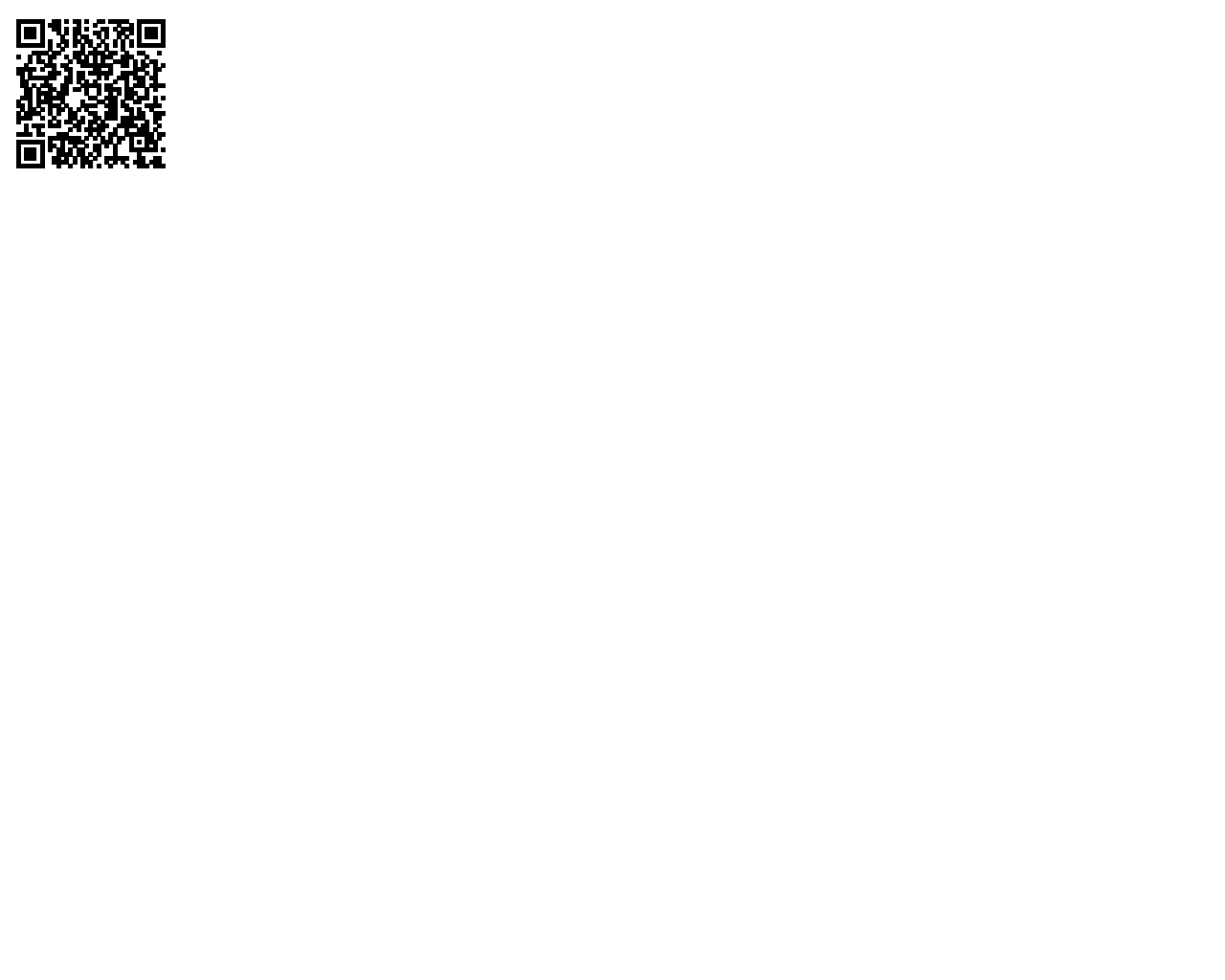 Определение проблемы первого текстаОпределение проблемы первого текстаОпределение проблемы первого текстаОпределение проблемы первого текстаКорректные содержание и формулировка проблемыНекорректные содержание и формулировка проблемыКорректное содержание и некорректная формулировка проблемыНеточное содержание и корректная формулировка проблемы68 %14 %9 %9 %